Healthy Schools = Better Learners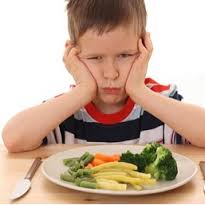 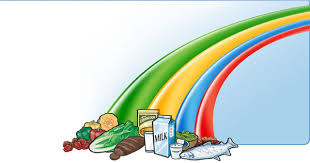 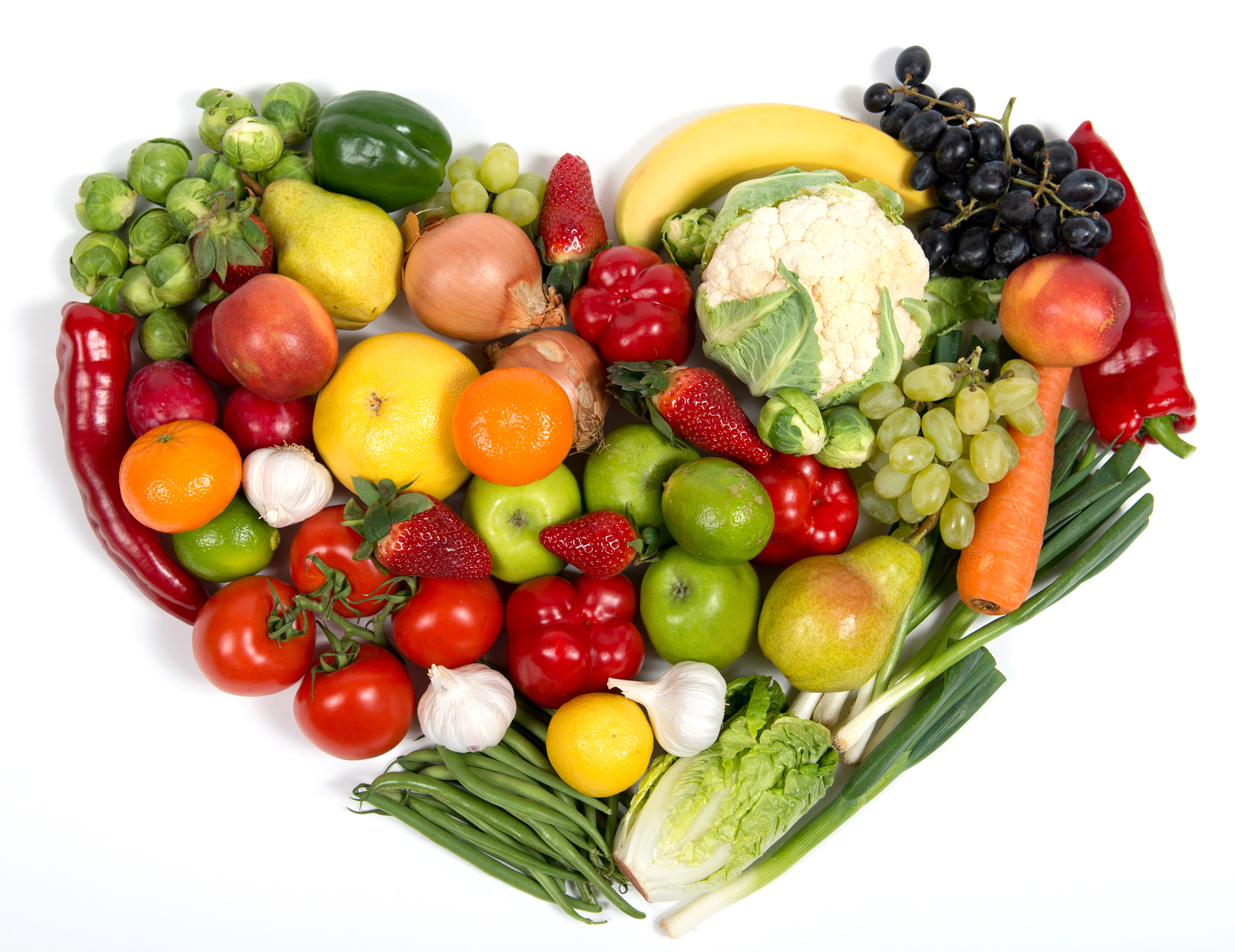 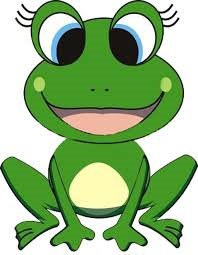 